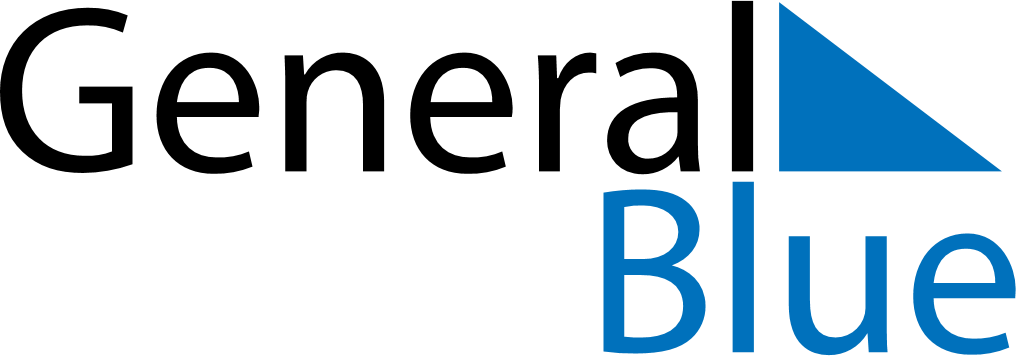 June 2024June 2024June 2024June 2024June 2024June 2024June 2024Oberurnen, Glarus, SwitzerlandOberurnen, Glarus, SwitzerlandOberurnen, Glarus, SwitzerlandOberurnen, Glarus, SwitzerlandOberurnen, Glarus, SwitzerlandOberurnen, Glarus, SwitzerlandOberurnen, Glarus, SwitzerlandSundayMondayMondayTuesdayWednesdayThursdayFridaySaturday1Sunrise: 5:32 AMSunset: 9:11 PMDaylight: 15 hours and 39 minutes.23345678Sunrise: 5:31 AMSunset: 9:12 PMDaylight: 15 hours and 40 minutes.Sunrise: 5:30 AMSunset: 9:12 PMDaylight: 15 hours and 42 minutes.Sunrise: 5:30 AMSunset: 9:12 PMDaylight: 15 hours and 42 minutes.Sunrise: 5:30 AMSunset: 9:13 PMDaylight: 15 hours and 43 minutes.Sunrise: 5:29 AMSunset: 9:14 PMDaylight: 15 hours and 44 minutes.Sunrise: 5:29 AMSunset: 9:15 PMDaylight: 15 hours and 45 minutes.Sunrise: 5:29 AMSunset: 9:16 PMDaylight: 15 hours and 47 minutes.Sunrise: 5:28 AMSunset: 9:16 PMDaylight: 15 hours and 48 minutes.910101112131415Sunrise: 5:28 AMSunset: 9:17 PMDaylight: 15 hours and 49 minutes.Sunrise: 5:28 AMSunset: 9:18 PMDaylight: 15 hours and 49 minutes.Sunrise: 5:28 AMSunset: 9:18 PMDaylight: 15 hours and 49 minutes.Sunrise: 5:28 AMSunset: 9:18 PMDaylight: 15 hours and 50 minutes.Sunrise: 5:27 AMSunset: 9:19 PMDaylight: 15 hours and 51 minutes.Sunrise: 5:27 AMSunset: 9:19 PMDaylight: 15 hours and 52 minutes.Sunrise: 5:27 AMSunset: 9:20 PMDaylight: 15 hours and 52 minutes.Sunrise: 5:27 AMSunset: 9:20 PMDaylight: 15 hours and 53 minutes.1617171819202122Sunrise: 5:27 AMSunset: 9:21 PMDaylight: 15 hours and 53 minutes.Sunrise: 5:27 AMSunset: 9:21 PMDaylight: 15 hours and 54 minutes.Sunrise: 5:27 AMSunset: 9:21 PMDaylight: 15 hours and 54 minutes.Sunrise: 5:27 AMSunset: 9:22 PMDaylight: 15 hours and 54 minutes.Sunrise: 5:27 AMSunset: 9:22 PMDaylight: 15 hours and 54 minutes.Sunrise: 5:28 AMSunset: 9:22 PMDaylight: 15 hours and 54 minutes.Sunrise: 5:28 AMSunset: 9:22 PMDaylight: 15 hours and 54 minutes.Sunrise: 5:28 AMSunset: 9:23 PMDaylight: 15 hours and 54 minutes.2324242526272829Sunrise: 5:28 AMSunset: 9:23 PMDaylight: 15 hours and 54 minutes.Sunrise: 5:29 AMSunset: 9:23 PMDaylight: 15 hours and 54 minutes.Sunrise: 5:29 AMSunset: 9:23 PMDaylight: 15 hours and 54 minutes.Sunrise: 5:29 AMSunset: 9:23 PMDaylight: 15 hours and 54 minutes.Sunrise: 5:29 AMSunset: 9:23 PMDaylight: 15 hours and 53 minutes.Sunrise: 5:30 AMSunset: 9:23 PMDaylight: 15 hours and 53 minutes.Sunrise: 5:30 AMSunset: 9:23 PMDaylight: 15 hours and 52 minutes.Sunrise: 5:31 AMSunset: 9:23 PMDaylight: 15 hours and 52 minutes.30Sunrise: 5:31 AMSunset: 9:23 PMDaylight: 15 hours and 51 minutes.